1.  A Wol Élet Szava Magyarország Alapítvány (a Word of Life Fellowship Inc. magyar társszervezete) elkötelezetten vallja, hogy Krisztus az élet minden területének Ura. A Wol Élet Szava Magyarország Alapítvány jellegzetességét szolgálati filozófiája és céljai határozzák meg. A WOL Élet Szava Magyarország Alapítvány szolgáló közössége a kuratóriumi tagokból, a munkatársakból, az önkéntesekből, valamint a bibliaiskolai résztvevőkből áll (a továbbiakban: tagok). Következésképpen e tagoknak konkrét felelősségeik és kötelességeik vannak a szervezeten belül azért, hogy annak szolgálati filozófiája és céljai megvalósuljanak.  A szervezet hatékony működése és céljainak megvalósulása érdekében szükséges egy olyan szabályrendszer közös elfogadása, mellyel együtt jár bizonyos személyes szándékokról és célokról való készséges lemondás.2.  A Wol Élet Szava Magyarország Alapítvány betartja a keresztyén magatartásra vonatkozó bibliai alapelveket. Ezért a Wol Élet Szava Magyarország Alapítvány tiltja azokat a tevékenységet, amelyet az Isten Igéje is világosan tilt, például a részegeskedést, szexuális erkölcstelenséget, tisztességtelenséget és ehhez hasonló dolgokat (1 Korinthus 6,9-20).  Továbbá, amikor tagjainktól elvárjuk, hogy mutassanak példát a szeretetben, mások jogainak tiszteletben tartásában, az őszinteségben, és az erkölcsös keresztyén életvitelben, csupán azt várjuk el, amit az Isten Igéje tanít a keresztyének legfontosabb jellemvonásairól (Efezus 4,24-5,8).3.  A Wol Élet Szava Magyarország Alapítvány szilárdan kitart a Biblia szó szerinti értelmezése mellett, és elutasít minden kezdeményezést, amely a Bibliát „modern” erkölcsi vagy pszichológiai elméletek alapján értelmezi  újra. A teremtésről szóló bibliai beszámolóban a család volt az első Isten által elrendelt társadalmi intézmény (1Mózes 1,27; 2,18-22). A Szentírás továbbá azt is világosan kijelenti, hogy az első két Isten által teremtett ember férfi és nő volt. (1Mózes 1,27; 2,18-22). Isten a férfit és a nőt a házasság szent kötelékében egyesítette, majd megparancsolta nekik, hogy szaporodjanak, sokasodjanak és töltsék be a földet (1Mózes 1,28). Emiatt a házasság egyetlen helyénvaló formája az, amely egy férfi és egy nő között jön létre (1Mózes 2,24; Róma 7,2; 1Korinthus 7,10; Efezus 5,22-23).   Mind az Ó-, mind pedig az Újszövetségben Isten azt parancsolta, hogy semmilyen szexuális tevékenység nem megengedett a házasságon kívül, amely egy nő és férfi között jön létre. Ezért a homoszexualitás bármilyen formája, a leszbikusság, a biszexualitás, a bestialitás, a vérfertőzés, a fajtalankodás, a paráználkodás és a pornográfia a szexualitás isteni ajándékának bűnös elferdítése (1Mózes 2,24; 19,5, 13; 26,8-9; 3Mózes 13,22; 18,1-30; Róma 1,26-29; 1Korinthus 5,1; 6,9; 1Thesszalonika 4,1-8; Zsidók 13,4).Mivel a Wol Élet Szava Magyarország Alapítvány  meggyőződése, hogy minden házasságon kívüli szexuális kapcsolat, beleértve a homoszexualitást is nyilvánvalóan ellentétes Isten Igéjével, és megtagadja az Isten által létrehozott család intézményét, ezért a WOL Élet Szava Magyarország Alapítvány nem alkalmazza azokat, illetve megszünteti az olyan férfiak és nők alkalmazását, akik támogatják vagy gyakorolják a homoszexualitást, illetve bármilyen más házasságon kívüli szexuális tevékenységben részt vesznek.4.  A Wol Élet Szava Magyarország Alapítvány elismeri a keresztyén szabadság elvét mindazon dolgok vonatkozásában, amelyek önmagukban ártalmatlanok. Ugyanakkor a Wol Élet Szava Magyarország Alapítvány azt is vallja, hogy ezt a szabadságot bizonyos esetekben szükséges korlátozni. A Szentírásban az Apostolok Cselekedetei 15-ben és a Róma 14-ben találunk példákat önmagukban ártatlan cselekedetek tiltására abban az esetben, amikor azok lelki kárt okozhattak a keresztyén közösség más tagjainak.Néhány erre vonatkozó bibliavers:1. Korinthus 6,12 – Szabad, de nem hasznos (nem szolgál javunkra).1. Korinthus 10,23 – Szabad, de nem építő.1. Korinthus 8,9 – Megbotránkozást okozhat.Róma 1,32 – A keresztyének különbözőek, ha a világ szerint élünk, akkor azzal egyet is értünk. Nem találhatunk örömöt a bűn szemlélésében.Efézus 5,6-7,11 – Ne tévesszen meg a hiábavalóság, és ne vegyünk részt benne!Kolossé 3,17 – Legyen az adott tevékenység az Úrnak tetsző, ne az érzéseknek, az énünknek vagy a testünknek!Zsidók 12,1-2 – Tedd félre a terheket és a bűnt!5.  Bizonyos magatartási elvek szükséges részeit képezik annak az erőfeszítésünknek, hogy olyan légkört teremtsünk, melyben megvalósulhatnak a Wol Élet Szava Magyarország Alapítvány céljai. Ezért, valamint annak érdekében, hogy a fiatalok előtti bizonyságtételünk következetes és feddhetetlen maradjon a Wol Élet Szava Magyarország Alapítvány elvárja tagjaitól, hogy tartózkodjanak a szeszesital, dohányáru, illetve bármilyen kábítószer fogyasztásától vagy birtoklásától, a szerencsejátékoktól és a társastánctól. Ünnepi családi eseményeken a tánc engedélyezett, például esküvőkön, vagy házassági évfordulók alkalmából. Elvárjuk a biblikus megfontoltságot és önmérsékletet a szórakozással kapcsolatos választások területén, ideértve a rádiót, televíziót, a hang-, és képfelvételek bármilyen formáját, filmeket, színpadi előadásokat, számítógépes és videójátékokat, különböző irodalmi alkotásokat és az internetes közösségi hálózatokat (Zsolt. 101,3; Róma 14,13-17; 1Korinthus 9,22-23; 1Korinthus 10:31; 2Korinthus 6,3; Filippi 4,8; Efézus 5,3-4; 1Timóteus 4,12; Titusz 2,12).  Ezeken túl elvárjuk, hogy a szervezet minden tagja aktívan vegyen részt egy helyi, Bibliában hívő gyülekezetben, szolgálatával adakozással és hűséggel (Zsidók 10,24-25).6.  A Wol Élet Szava Magyarország Alapítvány elutasítja azt az elvet, mely szerint a kétes és kifogásolható tevékenységek megismerése és/vagy gyakorlása alapvetően szükséges lenne az erkölcsi vagy értelmi tisztánlátás és/vagy ítélőképesség kialakításához. A Wol Élet Szava Magyarország Alapítvány fenntartja a végső döntés jogát bármilyen kérdéses esetben.7.  A Wol Élet Szava Magyarország Alapítvány elismeri, hogy az alapítvány szabályainak betartása nem foglalja magába az ember valamennyi felelősségét Isten felé és ennél fogva nem feltétlenül jelzi azt, hogy valaki Istennek átadott életet él-e. A Wol Élet Szava Magyarország Alapítvány szolgálati filozófiája szerint azonban az ezen szabályoknak való készséges engedelmesség tükrözi az érettséget és a keresztyén közösség iránti lelki elkötelezettséget (Galata 5,13-24).8.  Elfogadhatatlan az olyan viselkedés, amely ellentétben áll a jó ízléssel, a tiszta erkölccsel, vagy a keresztyén illemmel. Bár egyesek saját meggyőződése nem teljesen egyezik a Wol Élet Szava Magyarország Alapítvány szabályaival, ezeknek célja szükségessé teszi a nekik való tiszteletteljes engedelmességet. Ha valaki tovább, jó lelkiismerettel nem tudja ezeket betartani, annak a személynek önként be kell fejeznie a Wol Élet Szava Magyarország Alapítványnál végzett szolgálatát. E szabályoknak való szándékos engedetlenség a Wol Élet Szava Magyarország Alapítványtól való azonnali elbocsátást eredményez.9.  A Wol Élet Szava Magyarország Alapítvány hitelveinek megalkuvás nélküli megőrzése érdekében, és azt vallva, hogy a keresztyén ifjúság vezetését és tanítását végző embereknek következetes, és példamutató életvitelt kell folytatniuk, a szervezet valamennyi tagja számára kötelező, hogy tagsága kezdetén aláírásával személyesen elfogadja az alábbi nyilatkozatot, illetve ilyen módon újból megerősítse azt, ha a Wol Élet Szava Magyarország Alapítvány azt szükségesnek tartja.GYAKORNOKI JELENTKEZÉSI LAP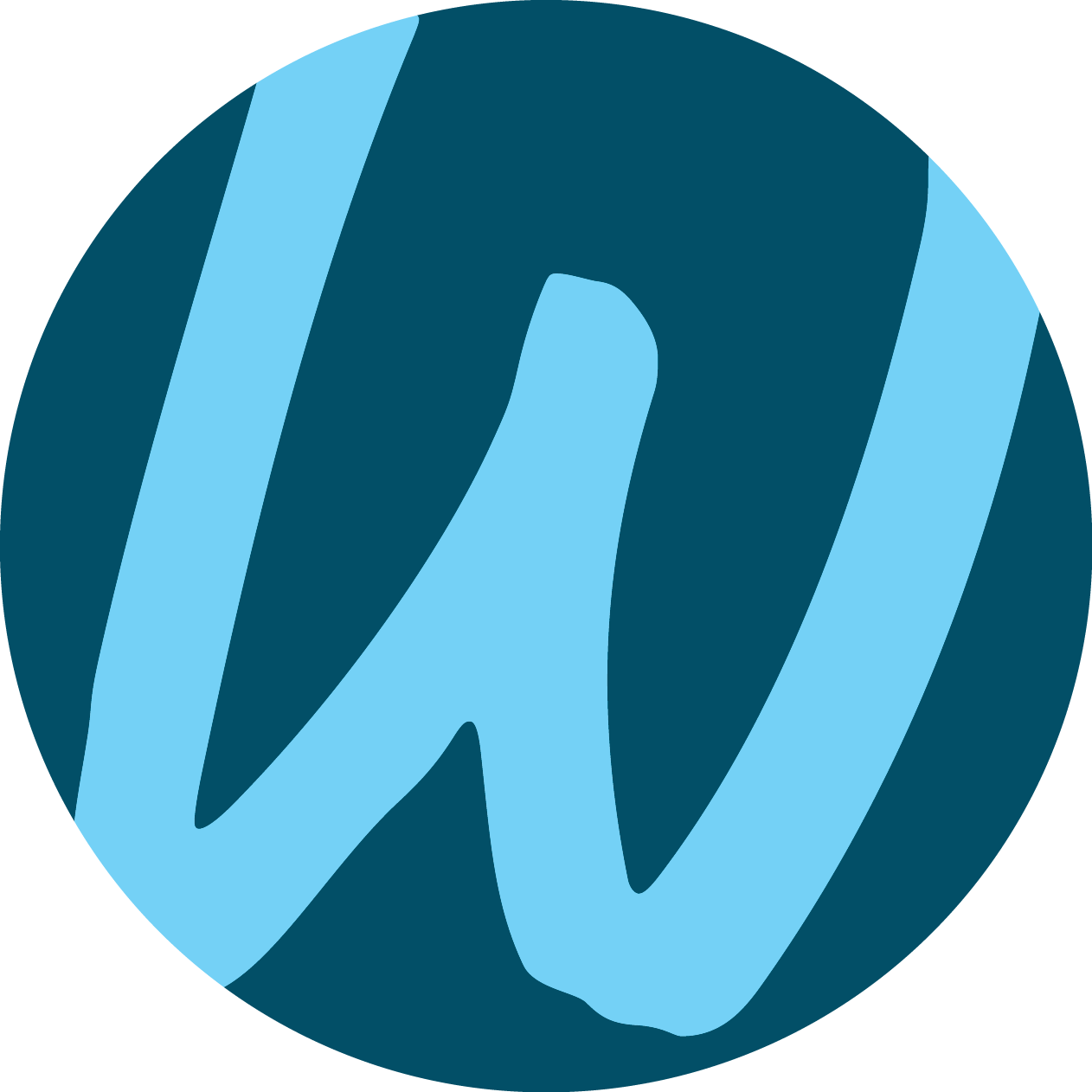 WOL ÉLET SZAVA Magyarország AlapítványLEÍRÁSLEÍRÁSLEÍRÁSTöltsd ki a jelentkezési lapot és postázd a következő címre!Töltsd ki a jelentkezési lapot és postázd a következő címre!Töltsd ki a jelentkezési lapot és postázd a következő címre!WOL Élet Szava 2252 Tóalmás,Kókai u. 2WOL Élet Szava 2252 Tóalmás,Kókai u. 2KÉRÜNK, CSATOLDKÉRÜNK, CSATOLDKÉRÜNK, CSATOLDA személyes bizonyságtételed, hogyan fogadtad el Jézust, mint személyes megváltódat!  A személyes bizonyságtételed, hogyan fogadtad el Jézust, mint személyes megváltódat!  A személyes bizonyságtételed, hogyan fogadtad el Jézust, mint személyes megváltódat!  A WOL Élet Szavához elsőként jelentkezők számára:A WOL Élet Szavához elsőként jelentkezők számára:A WOL Élet Szavához elsőként jelentkezők számára:Lelkipásztor (vagy más gyülekezeti vezető, ha nincs lelkipásztor)Lelkipásztor (vagy más gyülekezeti vezető, ha nincs lelkipásztor)Gyülekezet  (amennyiben különbözik a „keresztény tapasztalatok“-nál leírtaktól)E-mail címE-mail címTelefonÖNKÉNTESI ÉVÖNKÉNTESI ÉV                                     (év, hónap) -ra/-re jelentkezel kezdésreTartózkodásod időtartama                1 év                    2 évSZEMÉLYES INFORMÁCIÓKSZEMÉLYES INFORMÁCIÓKSZEMÉLYES INFORMÁCIÓKSZEMÉLYES INFORMÁCIÓKSZEMÉLYES INFORMÁCIÓKSZEMÉLYES INFORMÁCIÓKSZEMÉLYES INFORMÁCIÓKSZEMÉLYES INFORMÁCIÓKCsaládi névCsaládi névKeresztnév                                  Középső névKeresztnév                                  Középső névKeresztnév                                  Középső névKeresztnév                                  Középső névKeresztnév                                  Középső névNem
     F          N   VárosVárosVárosÚt/utca, házszámÚt/utca, házszámÚt/utca, házszámÚt/utca, házszámÚt/utca, házszámMegyeMegyeMegyePostai irányítószámPostai irányítószámTartózkodási országTartózkodási országTartózkodási országE-mail címE-mail címE-mail címE-mail címTelefonTelefonTelefonTelefonSzületési dátum (év, hónap, nap)Születési hely (város)Születési hely (város)Születési hely (város)Születési hely (város)Születési hely (város)Születési hely (ország)Születési hely (ország)ÚtlevélszámÚtlevélszámÚtlevélszámÁllampolgárság (ország)Állampolgárság (ország)Állampolgárság (ország)Állampolgárság (ország)Állampolgárság (ország)CSALÁDI INFORMÁCIÓKCSALÁDI INFORMÁCIÓKCSALÁDI INFORMÁCIÓKCSALÁDI INFORMÁCIÓKCSALÁDI INFORMÁCIÓKCSALÁDI INFORMÁCIÓKCSALÁDI INFORMÁCIÓKCSALÁDI INFORMÁCIÓKCSALÁDI INFORMÁCIÓKCsaládi állapotegyedülálló        jegyes        házas        özvegy        újra házasodott        különélő        elváltCsaládi állapotegyedülálló        jegyes        házas        özvegy        újra házasodott        különélő        elváltCsaládi állapotegyedülálló        jegyes        házas        özvegy        újra házasodott        különélő        elváltCsaládi állapotegyedülálló        jegyes        házas        özvegy        újra házasodott        különélő        elváltCsaládi állapotegyedülálló        jegyes        házas        özvegy        újra házasodott        különélő        elváltCsaládi állapotegyedülálló        jegyes        házas        özvegy        újra házasodott        különélő        elváltCsaládi állapotegyedülálló        jegyes        házas        özvegy        újra házasodott        különélő        elváltCsaládi állapotegyedülálló        jegyes        házas        özvegy        újra házasodott        különélő        elváltCsaládi állapotegyedülálló        jegyes        házas        özvegy        újra házasodott        különélő        elváltHázastárs vagy jegyes neveHázastárs vagy jegyes neveHázastárs vagy jegyes neveHázastárs vagy jegyes neveHázasságkötés dátuma (év, hónap, nap)Házasságkötés dátuma (év, hónap, nap)Házasságkötés dátuma (év, hónap, nap)Házasságkötés dátuma (év, hónap, nap)Házasságkötés dátuma (év, hónap, nap)Gyermek(ek) neve, koraGyermek(ek) neve, koraGyermek(ek) neve, koraGyermek(ek) neve, koraGyermek(ek) neve, koraGyermek(ek) neve, koraGyermek(ek) neve, koraGyermek(ek) neve, koraGyermek(ek) neve, koraAmennyiben 18 év alatti vagy, vagy még szülői felügyelet, vagy gyámság alatt állsz, kérlek töltsd ki az alábbi részt:Amennyiben 18 év alatti vagy, vagy még szülői felügyelet, vagy gyámság alatt állsz, kérlek töltsd ki az alábbi részt:Amennyiben 18 év alatti vagy, vagy még szülői felügyelet, vagy gyámság alatt állsz, kérlek töltsd ki az alábbi részt:Amennyiben 18 év alatti vagy, vagy még szülői felügyelet, vagy gyámság alatt állsz, kérlek töltsd ki az alábbi részt:Amennyiben 18 év alatti vagy, vagy még szülői felügyelet, vagy gyámság alatt állsz, kérlek töltsd ki az alábbi részt:Amennyiben 18 év alatti vagy, vagy még szülői felügyelet, vagy gyámság alatt állsz, kérlek töltsd ki az alábbi részt:Amennyiben 18 év alatti vagy, vagy még szülői felügyelet, vagy gyámság alatt állsz, kérlek töltsd ki az alábbi részt:Amennyiben 18 év alatti vagy, vagy még szülői felügyelet, vagy gyámság alatt állsz, kérlek töltsd ki az alábbi részt:Amennyiben 18 év alatti vagy, vagy még szülői felügyelet, vagy gyámság alatt állsz, kérlek töltsd ki az alábbi részt:Szülő vagy gyám neveSzülő vagy gyám neveSzülő vagy gyám neveSzülő vagy gyám neveSzülő vagy gyám neveE-mail címE-mail címE-mail címE-mail címTelefonTelefonVárosVárosVárosVárosVárosVárosÚt/ utcaMegyeMegyeMegyeMegyePosta ir. számPosta ir. számOrszágOrszágOrszágKERESZTÉNY TAPASZTALATKERESZTÉNY TAPASZTALATKERESZTÉNY TAPASZTALATKERESZTÉNY TAPASZTALATKERESZTÉNY TAPASZTALATKERESZTÉNY TAPASZTALATKERESZTÉNY TAPASZTALATKERESZTÉNY TAPASZTALATKERESZTÉNY TAPASZTALATGyülekezet, ahová járszGyülekezet, ahová járszGyülekezet, ahová járszGyülekezet, ahová járszGyülekezet, ahová járszGyülekezet, ahová járszGyülekezet, ahová járszFelekezetFelekezetVan tagságod?VárosVárosVárosVárosVárosVárosÚt/ utca, házszámÚt/ utca, házszámMegyeMegyeMegyePostai ir. számPostai ir. számPostai ir. számOrszágOrszágOrszágLelkipásztor (vagy más gyülekezeti vezető, ha nincs lelkipásztor)Lelkipásztor (vagy más gyülekezeti vezető, ha nincs lelkipásztor)Lelkipásztor (vagy más gyülekezeti vezető, ha nincs lelkipásztor)Lelkipásztor (vagy más gyülekezeti vezető, ha nincs lelkipásztor)Lelkipásztor (vagy más gyülekezeti vezető, ha nincs lelkipásztor)Lelkipásztor (vagy más gyülekezeti vezető, ha nincs lelkipásztor)TelefonTelefonTelefonE-mail címE-mail címE-mail címE-mail címE-mail címE-mail címTelefonTelefonTelefonMióta vagy hívő?Mióta vagy hívő?Mióta vagy hívő?Mióta vagy hívő?Mióta vagy hívő?Mióta vagy hívő?HÁTTÉR INFORMÁCIÓKHÁTTÉR INFORMÁCIÓKHÁTTÉR INFORMÁCIÓKHÁTTÉR INFORMÁCIÓKTanulmányi háttérTanulmányi háttérTanulmányi háttérTanulmányi háttérDátumok (kezdés – végzés)              Dátumok (kezdés – végzés)                Iskola neve & szak  Iskola neve & szakMunkavégzési háttérMunkavégzési háttérMunkavégzési háttérMunkavégzési háttérDátumok (kezdés - végzés)Dátumok (kezdés - végzés)Munkahely & pozícióMunkahely & pozícióSzemélyes képességekSzemélyes képességekSzemélyes képességekSzemélyes képességekAnyanyelvMely másik nyelvet beszéled folyékonyan? Mely másik nyelvet beszéled folyékonyan? Mely másik nyelvet beszéled folyékonyan? Hangszer, amelyen játszolHangszer, amelyen játszolHangszer, amelyen játszolSzámítógépes tudásHobbikHobbikHobbikHobbikSzemélyiségednek milyen erősségei vannak?Személyiségednek milyen erősségei vannak?Személyiségednek milyen erősségei vannak?Személyiségednek milyen erősségei vannak?Személyiségednek milyen gyengéi vannak?Személyiségednek milyen gyengéi vannak?Személyiségednek milyen gyengéi vannak?Személyiségednek milyen gyengéi vannak?Személyes háttérHa van bármilyen egészségügyi problémád, amely különleges figyelmet vagy kezelést igényel, részletezd! Ha már részesültél mentális vagy pszichikai kezelésben vagy tanácsadásban, részletezd! Ha rendszeres gyógyszerszedő vagy, listázd és részletezd!Mit gondolsz az alkoholról és a dohányról? Ha bármelyiket is használtad már a fentiek közül, részletezd:Ítéltek már el bűncselekmény miatt? _______ Ha igen, mikor?________ Ítéltek már letöltendő szabadságvesztésre? _______ Ha igen, mikor? ___________Ha bármelyikre a fentiek közül igennel válaszoltál, részletezd!TERÜLETEK, AMELYEKBEN RÉSZT VÁLLALNÁLTERÜLETEK, AMELYEKBEN RÉSZT VÁLLALNÁLTERÜLETEK, AMELYEKBEN RÉSZT VÁLLALNÁLTERÜLETEK, AMELYEKBEN RÉSZT VÁLLALNÁLKérlek, tegyél egy X-t amögé a terület mögé, amely érdekel!Kérlek, tegyél egy X-t amögé a terület mögé, amely érdekel!Kérlek, tegyél egy X-t amögé a terület mögé, amely érdekel!Kérlek, tegyél egy X-t amögé a terület mögé, amely érdekel!ÜzemeltetésÜzemeltetésKarbantartás, ácsmunkaKarbantartás, ácsmunkaÜzemeltetésÜzemeltetésHázvezetésHázvezetésÜzemeltetésÜzemeltetésKertészet, parkosításKertészet, parkosításÜzemeltetésÜzemeltetésVendéglátásVendéglátásÜzemeltetésÜzemeltetésSzállításSzállításBibliaiskolaBibliaiskolaTitkárságTitkárságBibliaiskolaBibliaiskolaFelvételi osztályFelvételi osztályBibliaiskolaBibliaiskolaDiákvezetőségDiákvezetőségIT / számítástechnikaIT / számítástechnikaAdatbázisAdatbázisIT / számítástechnikaIT / számítástechnikaProgramozásProgramozásIT / számítástechnikaIT / számítástechnikaSzámítógépjavítás, -karbantartásSzámítógépjavítás, -karbantartásIT / számítástechnikaIT / számítástechnikaGrafika, videóGrafika, videóIT / számítástechnikaIT / számítástechnikaVideo- és hangtechnikaVideo- és hangtechnikaGyülekezeti és Evangélizácios szolgálatokGyülekezeti és Evangélizácios szolgálatokAsszisztensAsszisztensGyülekezeti és Evangélizácios szolgálatokGyülekezeti és Evangélizácios szolgálatokReménység színdarabReménység színdarabGyülekezeti és Evangélizácios szolgálatokGyülekezeti és Evangélizácios szolgálatokÉnekcsoportÉnekcsoportGyülekezeti és Evangélizácios szolgálatokGyülekezeti és Evangélizácios szolgálatokUtcai evangélizációUtcai evangélizációGyülekezeti és Evangélizácios szolgálatokGyülekezeti és Evangélizácios szolgálatokSportszolgálatSportszolgálatGyülekezeti és Evangélizácios szolgálatokGyülekezeti és Evangélizácios szolgálatokGyerekszolgálatGyerekszolgálatGyülekezeti és Evangélizácios szolgálatokGyülekezeti és Evangélizácios szolgálatokBiblia Klub szolgálatBiblia Klub szolgálatGyülekezeti és Evangélizácios szolgálatokGyülekezeti és Evangélizácios szolgálatokNyelvoktatásNyelvoktatásTáboroztatási szolgálatokTáboroztatási szolgálatokPénzügyi osztályPénzügyi osztályJogi ügyek osztályaJogi ügyek osztályaSZEMÉLYES JÓVÁHAGYÁSOKSZEMÉLYES JÓVÁHAGYÁSOKSZEMÉLYES JÓVÁHAGYÁSOKSZEMÉLYES JÓVÁHAGYÁSOKSZEMÉLYES JÓVÁHAGYÁSOKSZEMÉLYES JÓVÁHAGYÁSOKElolvastam és egyetértek a hitvallással.Elolvastam és egyetértek a hitvallással.Elolvastam és egyetértek a hitvallással.Elolvastam és egyetértek a hitvallással.            vagy            vagy            vagy            vagy            vagy            vagyElolvastam a hitvallást, de nem értek egyet minden részletével, azonban kész vagyok alázatos és tanítható lenni az egyet nem értett területeken. Elolvastam a hitvallást, de nem értek egyet minden részletével, azonban kész vagyok alázatos és tanítható lenni az egyet nem értett területeken. Elolvastam a hitvallást, de nem értek egyet minden részletével, azonban kész vagyok alázatos és tanítható lenni az egyet nem értett területeken. Elolvastam a hitvallást, de nem értek egyet minden részletével, azonban kész vagyok alázatos és tanítható lenni az egyet nem értett területeken. Kérlek részletezd azokat a területeket, amelyekkel nem értesz egyet! (Használj másik papírt, ha szükséges!)Kérlek részletezd azokat a területeket, amelyekkel nem értesz egyet! (Használj másik papírt, ha szükséges!)Kérlek részletezd azokat a területeket, amelyekkel nem értesz egyet! (Használj másik papírt, ha szükséges!)Kérlek részletezd azokat a területeket, amelyekkel nem értesz egyet! (Használj másik papírt, ha szükséges!)Kérlek részletezd azokat a területeket, amelyekkel nem értesz egyet! (Használj másik papírt, ha szükséges!)Kérlek részletezd azokat a területeket, amelyekkel nem értesz egyet! (Használj másik papírt, ha szükséges!)Elolvastam a viselkedési szabályzatot és követem azt.Elolvastam a viselkedési szabályzatot és követem azt.Elolvastam a viselkedési szabályzatot és követem azt.Elolvastam a viselkedési szabályzatot és követem azt.Elolvastam a viselkedési szabályzatot és követem azt.Elolvastam a viselkedési szabályzatot és követem azt.Aláírás:Aláírás:Aláírás:Aláírás:Dátum:Dátum:WOL Élet Szava hitvallása1. Hisszük, hogy az ó-, és újszövetségi Szentírás Isten szószerint ihletett Igéje, eredeti szövegében tévedéstől mentes, a hit és az élet kérdéseiben legfelső és végső tekintéllyel rendelkezik.2. Hiszünk egy Istenben, a világ Teremtőjében és Fenntartójában, aki öröktől fogva három személyben létezik: Atya, Fiú és Szentlélek.3. Hiszünk Jézus Krisztus istenségében, szűztől való születésében, bűntelen életében, váltsághalálában, mellyel minden ember bűnéért fizetett, testi feltámadásában, Isten jobbjára emeltetésében, személyes, közelgő, a nagy nyomorúság és ezeréves uralkodása előtti visszajövetelében. 4. Hisszük, hogy mindenki vétkezett, ezért bűnös Isten előtt és megérdemli  ítéletét.5 .Hisszük, hogy mindazok, aki hittel elfogadják Jézus Krisztust, újjászületnek a Szentlélektől, Isten gyermekévé válnak és örök üdvösséget nyernek. Hisszük, hogy a Szentlélek minden hívőben benne lakozik, hogy megvilágosítsa, vezesse és képessé tegye a helyes életre, a bizonyságtételre és a szolgálatra. Hisszük, hogy Isten megválaszolja népének imádságait, és annak szükségleteiről belátása szerint gondoskodik.6. Hisszük, hogy Isten minden hívőnek lelki ajándékokat ad a Krisztus testének építésére. Azonban a Szentlélek természetfeletti jelajándékai úgy, mint a nyelveken szólás és gyógyítás csak a korai egyházban működtek. 7. Hisszük az igazak és bűnösök testi feltámadását, a megváltottak örök üdvösségét a dicsőségben és az elveszettek örök, tudatos büntetését a pokolban.8. Hisszük, hogy Isten az összes hívőt olyan életre hívja, mely elhatárolódik minden világi és bűnös gyakorlattól valamint szövetségtől.9. Hisszük, hogy a kezdettől, Ádámtól és Évától fogva Isten a házasságot úgy rendelte el, hogy az kizárólag férfi és nő között jöhet létre. Bármilyen házasságon kívüli szexuális tevékenység, ideértve a homoszexualitás bármilyen formáját teljesen ellentétes Isten igéjével és a család általa megalkotott intézményével.A WOL Élet Szava Magatartási Kódexe